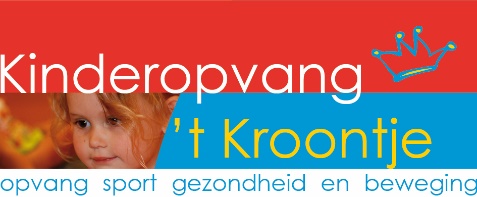 Algemene voorwaarden en afsprakenWorkshops/cursussenOuders/verzorgers die deelnemen aan de kroontje workshops/cursussen, stemmen in met de hieronder vermelde algemene voorwaarden en afspraken. Deze algemene voorwaarden zijn van toepassing op alle, al dan niet schriftelijk vastgelegde offertes, opdrachten, contracten en bevestigingen van de Workshops/cursussen van ’t Kroontje. Artikel 1. OvereenkomstDe ouder/verzorger sluit per workshop/cursus een overeenkomst af. Het ondertekende inschrijfformulier wordt bij de cursussen/workshops gezien als overeenkomst .Artikel 2. PrijzenDe tarieven in de aanbieding/offerte/informatieboekjes/website zijn uitsluitend van toepassing op de daarbij aangegeven diensten/producten.Artikel 3. De dienst3.1 Met workshops/cursussen bieden we ouders/verzorgers de mogelijkheid zich op diverse vlakken verder te ontwikkelen of laten bijscholen.3.2 We werken volgens een vaste planning die op de website en/of in de informatiebrochures te vinden is.3.3 In schoolvakanties vinden er normaliter geen workshops/cursussen plaats.Artikel 4. Aanvang, duur en verlenging4.1 De inschrijving is per persoon.4.2. De inschrijving start op de datum waarop de workshop/cursus aangeboden wordt en eindigt tevens op de sluitingsdatum van de workshop.4.3. Indien er mogelijkheid is tot verlenging van de cursus dan zal dit met de cursusleider besproken worden en kan men zich opnieuw inschrijven voor een opeenvolgende periode. 4.4. Een groepscursus/workshop gaat alleen door indoen, het bij de cursus genoemde, minimale aantal inschrijvingen is behaald, of als ’t Kroontje besluit de cursus toch te laten doorgaan. Artikel 5. Formulieren5.1 U schrijft zich in middels het inschrijfformulier, horende bij de betreffende cursus/workshop. 5.2 Bij het aanmeldings-/machtigingsformulier wordt gevraagd naar N.A.W. gegevens van de ouders/verzorgers. Alle persoonlijke gegevens die u verstrekt, worden vertrouwelijk behandeld volgens de Wet Bescherming Persoonsgegevens.5.3 Bij het aanmeldings-/machtigingsformulier wordt aangegeven van welke cursus/workshop gebruik gemaakt wordt. Artikel 6: betaling6.1. Betaling vindt plaats via automatische incasso voorafgaand aan de cursus/workshop.6.2. Bij onvoldoende aanmelding zal ’t Kroontje het door de ouder/verzorger betaalde cursusgeld binnen 30 kalenderdagen volledig restitueren, tenzij er een voor beide partijen goede vervangende startdatum wordt afgesproken.Artikel 7. Annulering7.1. Annulering van een opdracht door de ouder/verzorger kan alleen schriftelijk of per e-mail aan ‘t Kroontje onder de volgende voorwaarden:7.1.1. De dag waarop de schriftelijke annulering/uitstel bij ‘t Kroontje is binnengekomen, geldt als annuleringsdatum.7.1.2. In alle andere gevallen geldt het volgende:• Bij annulering tot 14 dagen voor aanvang van de cursus zal het volledigecursusgeld worden terugbetaald.• Bij annulering binnen 14 dagen tot 7 dagen voor aanvang van de cursus is 50% van het cursusgeld verschuldigd, het resterende bedrag zal worden terugbetaald.• Bij annulering binnen 7 dagen voor aanvang van de cursus is 75% van he cursusgeld verschuldigd. Het resterende bedrag zal worden terugbetaald.7.1.3. Bij verhindering of niet verschijnen van de ouder/verzorger zal er geen terugbetaling van enig cursusgeld plaatsvinden.7.1.4. Bij tussentijds stoppen met de cursus door de ouder/verzorger zal er geen terugbetaling van enig cursusgeld plaatsvinden.7.1.5. Bij annulering van een deel van de cursus door ‘t Kroontje zelf zal de ouder/verzorger hiervan zo spoedig mogelijk op de hoogte worden gesteld. Hiervoor wordt dan meteen een nieuwe afspraak gemaakt. Vergoeding van de door ‘t Kroontje geannuleerde afspraak, is niet van toepassing.7.1.6. Bij annulering van de cursus door ‘t Kroontje voordat deze gestart is, wordt in overleg met de ouder/verzorger (een) nieuwe datum(s) gepland, of wordt het door de ouder/verzorger betaalde cursusgeld uiterlijk binnen 30 kalenderdagen terugbetaald. De eventuele door de ouder/verzorger geleden schade als gevolg van verlies van inkomsten of anderszins geleden schade, wordt niet vergoed door ‘t Kroontje.Artikel 8. Aansprakelijkheid8.1. ‘t Kroontje niet aansprakelijk voor het niet tijdig of niet geheel nakomen van haar verplichtingen ten gevolge van tekortkomingen die niet aan ‘t Kroontje kunnen worden toegerekend.8.2. Deelname vindt plaats op eigen risico. ‘t Kroontje is niet verantwoordelijk voor enig letsel, bij de opdrachtgever of enig ander persoon, dat voorkomt uit handelingen en/of oefeningen tijdens en/of voorafgaand aan en na afloop van de cursus.8.3. ‘t Kroontje is nooit aansprakelijk voor indirecte schade.8.4. Indien ‘t Kroontje aansprakelijk mocht zijn voor enige schade, dan is deze schade beperkt tot maximaal de factuurwaarde van de order.8.5. ‘t Kroontje is niet aansprakelijk te stellen voor schade en/of letsel als gevolg van verzwijgen van medische informatie zoals lichamelijke en/of geestelijke aandoeningen, blessures en/of medicijngebruik.8.6. ouder/verzorger gaat akkoord met de algemene voorwaarden na ontvangst en/of ondertekening van de opdracht en betaling binnen gestelde termijn, als benoemd in de opdracht.8.7. ‘t Kroontje is niet aansprakelijk te stellen voor beschadiging, verlies of diefstal van persoonlijke bezittingen.Artikel 9.  Slotbepalingen9.1 We behouden ons het recht voor de algemene voorwaarden te wijzigen. Een wijziging wordt schriftelijk bekend gemaakt aan de ouder(s).9.2 We behouden ons het recht voor de dagen/tijden van de cursus/workshop te wijzigen. Een wijziging wordt overlegd en schriftelijk bekend gemaakt. 